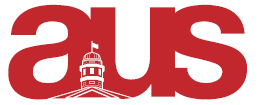 Motion to Replace the AUS Financial and Accountability By-lawsWhereas, the role of the VP Finance is essential for the AUS to file taxes, participate in the audit, and ensure the Society remains in good standing with the provincial and federal government; Whereas, the Financial By-laws have not been updated recently to account for the evolving reality of the finance portfolio and fail to put checks on the VP Finance; Whereas, the Financial Management Committee cannot fulfill its duties as a check on the Vice President Finance, while it is chaired by the Vice President Finance; Whereas, the Accountability By-laws have not been updated recently and fail to define the position of Deputy Secretary General, or include AUS volunteers in the executive  accountability survey;Whereas, the Accountability Committee acts as an overseeing authority for AUS executives in other respects and is responsible for processing payroll, creation of a Financial Accountability Council would expand the duties of the Accountability Committee to hold the Vice President Finance; Whereas, these changes would implement greater oversight on the Vice President Finance, ensure the AUS fulfills its obligations as a business to the provincial and federal government, and improve the operation of the AUS as a whole. Be it resolved, the AUS Council ratify the Financial By-Laws in Appendix A and the Accountability By-Laws in Appendix B. Moved by, Mia Trana, AUS VP FinanceAndrew Figueiredo, Arts Representative to SSMU